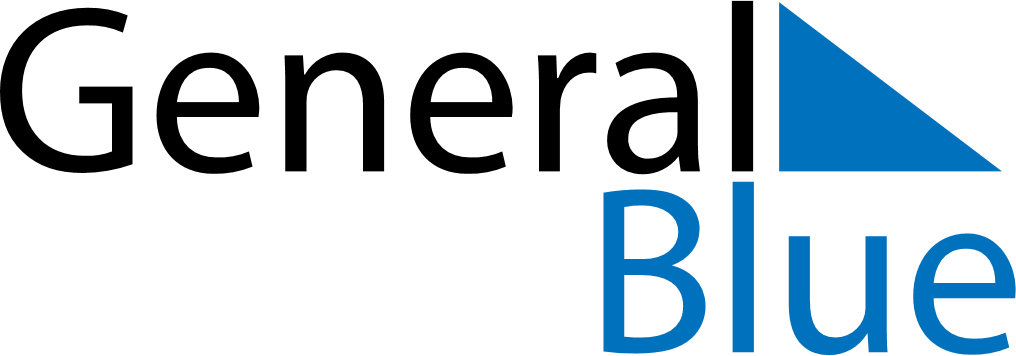 June 2024June 2024June 2024June 2024June 2024June 2024June 2024Xinying, TaiwanXinying, TaiwanXinying, TaiwanXinying, TaiwanXinying, TaiwanXinying, TaiwanXinying, TaiwanSundayMondayMondayTuesdayWednesdayThursdayFridaySaturday1Sunrise: 5:12 AMSunset: 6:40 PMDaylight: 13 hours and 28 minutes.23345678Sunrise: 5:12 AMSunset: 6:41 PMDaylight: 13 hours and 29 minutes.Sunrise: 5:12 AMSunset: 6:41 PMDaylight: 13 hours and 29 minutes.Sunrise: 5:12 AMSunset: 6:41 PMDaylight: 13 hours and 29 minutes.Sunrise: 5:12 AMSunset: 6:42 PMDaylight: 13 hours and 30 minutes.Sunrise: 5:12 AMSunset: 6:42 PMDaylight: 13 hours and 30 minutes.Sunrise: 5:11 AMSunset: 6:42 PMDaylight: 13 hours and 30 minutes.Sunrise: 5:11 AMSunset: 6:43 PMDaylight: 13 hours and 31 minutes.Sunrise: 5:11 AMSunset: 6:43 PMDaylight: 13 hours and 31 minutes.910101112131415Sunrise: 5:11 AMSunset: 6:44 PMDaylight: 13 hours and 32 minutes.Sunrise: 5:12 AMSunset: 6:44 PMDaylight: 13 hours and 32 minutes.Sunrise: 5:12 AMSunset: 6:44 PMDaylight: 13 hours and 32 minutes.Sunrise: 5:12 AMSunset: 6:44 PMDaylight: 13 hours and 32 minutes.Sunrise: 5:12 AMSunset: 6:45 PMDaylight: 13 hours and 33 minutes.Sunrise: 5:12 AMSunset: 6:45 PMDaylight: 13 hours and 33 minutes.Sunrise: 5:12 AMSunset: 6:45 PMDaylight: 13 hours and 33 minutes.Sunrise: 5:12 AMSunset: 6:46 PMDaylight: 13 hours and 33 minutes.1617171819202122Sunrise: 5:12 AMSunset: 6:46 PMDaylight: 13 hours and 33 minutes.Sunrise: 5:12 AMSunset: 6:46 PMDaylight: 13 hours and 33 minutes.Sunrise: 5:12 AMSunset: 6:46 PMDaylight: 13 hours and 33 minutes.Sunrise: 5:12 AMSunset: 6:46 PMDaylight: 13 hours and 34 minutes.Sunrise: 5:13 AMSunset: 6:47 PMDaylight: 13 hours and 34 minutes.Sunrise: 5:13 AMSunset: 6:47 PMDaylight: 13 hours and 34 minutes.Sunrise: 5:13 AMSunset: 6:47 PMDaylight: 13 hours and 34 minutes.Sunrise: 5:13 AMSunset: 6:47 PMDaylight: 13 hours and 34 minutes.2324242526272829Sunrise: 5:13 AMSunset: 6:48 PMDaylight: 13 hours and 34 minutes.Sunrise: 5:14 AMSunset: 6:48 PMDaylight: 13 hours and 34 minutes.Sunrise: 5:14 AMSunset: 6:48 PMDaylight: 13 hours and 34 minutes.Sunrise: 5:14 AMSunset: 6:48 PMDaylight: 13 hours and 33 minutes.Sunrise: 5:14 AMSunset: 6:48 PMDaylight: 13 hours and 33 minutes.Sunrise: 5:15 AMSunset: 6:48 PMDaylight: 13 hours and 33 minutes.Sunrise: 5:15 AMSunset: 6:48 PMDaylight: 13 hours and 33 minutes.Sunrise: 5:15 AMSunset: 6:48 PMDaylight: 13 hours and 33 minutes.30Sunrise: 5:15 AMSunset: 6:48 PMDaylight: 13 hours and 32 minutes.